IntroductionRIDE seeks to ensure all educators prepared in Rhode Island are student and school ready.  RIDE expects the following of RI program completers:Demonstrate PK-12 student achievement: Program completers positively affect student learning and enable their students to meet Rhode Island standards.Be ready to succeed in Rhode Island schools: Program completers possess the knowledge, skills, and techniques required to be effective educators from day one in Rhode Island schools.Serve as leaders and professionals: Program completers serve as contributing members of school and district communities.  They demonstrate responsibility and professionalism in their work with colleagues, supervisors, direct reports, and students.The New Program Approval Process aims to ensure that all new programs are well-positioned to prepare educators who are student and school ready.  Providers interested in opening new preparation programs must submit an application to RIDE.  The review process takes about a year to complete.  The process typically includes the following:The provider sends RIDE a letter notifying RIDE of their intent to apply to open a new program.The provider submits the application to RIDE.RIDE provides multiple rounds of written feedback on the proposal based on the initial application and additional information provided.  The review of applications is guided by the PREP-RI rubric.Once the proposal is of sufficient quality, RIDE will approve the program to open.  If the application is not of sufficient quality after three rounds of feedback, RIDE will ask the provider to revise and resubmit the program application within the next review window.This document describes the process for applying to open a new preparation program.  RIDE revised the program application in Spring 2017 based on prior experience and feedback.  The purposes of the revised document, which includes greater specificity, are to make the process fully transparent and to improve alignment to the Rhode Island Educator Preparation Standards.  Timeline The timeline contingent upon the quality of the application and the timeliness of revisions.  RIDE provides templates for some documents on its website.  All templates can be found under “New Program Application Materials” at http://www.ride.ri.gov/TeachersAdministrators/EducatorCertification/PerformanceReviewforEducatorPreparation-RI.aspxStep 1: Intent to Submit an Application Beginning Spring 2018, the provider should submit a formal memo of intent to apply to the Commissioner of Elementary and Secondary Education prior to April 15.  The memo must identify the following:The certificate area of the proposed programThe pathway(s) included in the program (i.e. undergraduate, graduate, or non-degree)RIDE will confirm receipt of the memo via e-mail.Step 2: Preparation and Submission of the New Program ApplicationWhen submitting applications, the provider should submit three identical binders of materials, with each organized into 10 tabs, and an electronic version of materials.  If a provider is submitting multiple new program applications, each application must be in a separate binder.  All written narratives should be double-spaced.The outline below describes the key pieces of the application and the preferred organization of materials.  Each tab description also identifies the Rhode Island Educator Preparation Standards that align to the materials within that tab.  RIDE strongly recommends that you self-assess your application against the PREP-RI rubric and make sure that the application addresses each standard. Tab 1 – Overview of the ProgramPurpose: Provide the reviewer basic information about the program, including the demand for what the proposed program is offering and the overall structure of the programPREP-RI Focus Component: 3.2Required Documents: Completed Demonstration of Need Form    A high-level narrative describing the proposed program and its structure (no more than 8 pages)  Tab 2 – Candidate Experience Purpose: Elucidate the sequence of learning experiences within the programPREP-RI Focus Components: 1.1, 1.2, 1.3, 1.4, 1.5, 1.6, 1.7, 2.1, 3.4, 3.5Required Documents: Candidate Experience Data File    Clinical Experiences Data File     Tab 3 – Assessment System OverviewPurpose: Articulate clearly how the program determines candidate readiness for progression through the program at key points (admission, progression to student teaching, and recommendation for certification) and specify the minimum acceptable level of performance for candidatesPREP-RI Focus Components: 3.3, 3.4, 3.5, 3.6Required Document: Assessment System Overview 	Tab 4 – Evaluation of Candidate Performance during Clinical ExperiencesPurpose: Share examples of assessments used to assess candidate performance and clarify the program’s expectations for candidate performance during clinical experiencesPREP-RI Focus Components: 2.1, 3.4, 3.5Required Documents: Any instruments used to evaluate candidate performance during clinical experiences (e.g. observation forms, rubrics, or feedback forms)Recommended Document: Student Teaching or Clinical Experiences HandbookTab 5 – Impact on Student LearningPurpose: Describe processes that the program will use to assess candidate impact on student learningPREP-RI Focus Component: 2.2Required Documents: A brief narrative or flowchart communicating the measures that the program will use to determine candidate impact on student learning, the process for collecting and reviewing impact data, and the process for using impact data for continuous improvement purposes The measures of candidate impact on student learning from early clinical experiences and later clinical experiences A description of how the program developed the tools  Tab 6 – Clinical Partnership InformationPurpose: Share information about proposed clinical partnerships and the proposed level of collaboration between the program, K-12 school district, and clinical educatorsPREP-RI Focus Components: 2.3, 2.4Required documents:Partnership agreementsAny tools or materials the program will use to recruit, select, train, or evaluate clinical educatorsTab 7 – Recruitment and Selection PlanPurpose: Clarify how the program will recruit, admit, and support high-quality candidatesPREP-RI Focus Components: 3.1, 3.2, 3.3Required documents: A brief narrative that includes information about how the program will recruit, admit, and support high-quality candidates who reflect the diversity of Rhode Island’s PK-12 students (about one typed page)  A few paragraphs about how the program will provide current and prospective candidates with information about employment prospects as well as how the program will respond to employment needs A copy of the provider’s conditional acceptance policy, if applicableTab 8 – Implementation PlanPurpose: Demonstrate that the provider is prepared to take key steps to launch, sustain, and improve the programPREP-RI Focus Components: 4.1, 4.2, 5.1, 5.2, 5.4Required documents:Program budgetImplementation timelineList of key milestones, resources, and contingency plansDescription of the provider and program’s continuous improvement efforts (about one typed page)  Tab 9 – FacultyPurpose: Demonstrate candidates will be prepared by a faculty composed of educators who demonstrate current expertise in their respective fieldsPREP-RI Focus Component: 5.5Required documents:Curriculum vitae for all program faculty Information about the faculty evaluation process (about one typed page)Tab 10 - Course SyllabiPurpose: Provide detailed information about the candidate experience, including assignments, readings, and assessmentsPREP-RI Focus Component: 1.1, 1.2, 1.3, 1.4, 1.5, 1.6, 1.7, 2.1, 3.4, 3.5Required documents:Syllabi for all required courses, including content area courseworkAdditional information if not captured in syllabi (i.e. list of relevant assignments and readings, information about how the course grade is determined, alignment to RIPTS and professional and organization standards) Step 3: Review and FeedbackAfter receiving the application, RIDE will review the application materials and provide up to three rounds of written feedback.  Each memo from RIDE may include up to three types of feedback.Revisions/Clarifications – The provider must address any significant gaps between the submitted program design and the RI Standards for Educator Preparation.  The provider must address any questions or feedback included in this section of the memo in its response.Factual Errors – Factual errors are statements in the design document that reflect inaccurate information or interpretation.  The provider must correct factual errors and submit them for further review.Design Considerations – Design considerations represent design elements that merit reconsideration and ultimately may impact performance and approval.  The provider does not need to address these considerations prior to approval, but faculty and staff should review and address these considerations as the program approaches implementation.RIDE will align its feedback to components of the PREP-RI rubric.  RIDE strongly encourages providers to re-review the PREP-RI rubric as it revises its programs.As needed, RIDE will be available to applicants to clarify and discuss the written feedback.  Step 4: Approval StatusAt the end of the review process, RIDE will either approve the program to open or deny the application.  Providers that are not able to revise their application to acceptable standards by the end of the review process may apply again in an upcoming application window the following year.When RIDE approves a program, it will share details regarding PREP-RI timelines.  RIDE will typically conduct a full on-site review of all newly approved programs prior to the completion of the second cohort of candidates.  Questions?Please direct all questions regarding the New Program Approval Process to Kristin Re at kristin.re@ride.ri.gov or Gina Masiello at gina.masiello@ride.ri.gov. TimeframeStepDetailsPrior to April 151: Intent to Submit an ApplicationThe provider submits a formal notification that it intends to submit an application.  Prior to April 151: Intent to Submit an ApplicationRIDE confirms receipt of the notification via e-mail.April 15-May 152: Preparation and Submission of the New Program ApplicationThe provider submits initial new program applications.  April 15-May 152: Preparation and Submission of the New Program ApplicationRIDE confirms receipt of all applications via e-mail.June-November3: Review and FeedbackRIDE conducts an initial review of the application and sends the provider a feedback memo.June-November3: Review and FeedbackThe provider submits its response or appended application based on feedback.June-November3: Review and FeedbackRIDE conducts a second review and sends the provider a feedback memo.June-November3: Review and FeedbackThe provider submits its second response or appended application.June-November3: Review and FeedbackRIDE conducts a third review and sends the provider a feedback memo.June-November3: Review and FeedbackThe provider submits its final response based on feedback.December4: Approval StatusRIDE shares approval status with the provider.  Providers that are not able to revise their application to acceptable standards by the end of the improvement window may apply again in an upcoming application window the following year.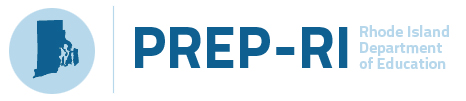 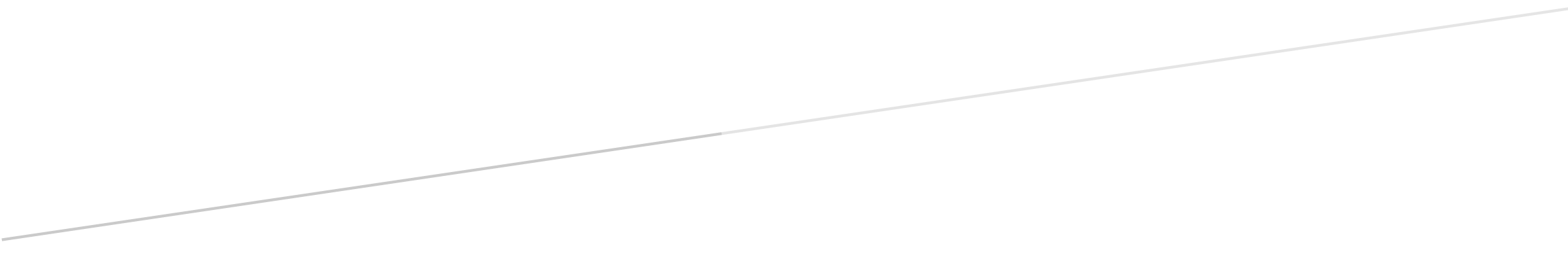 